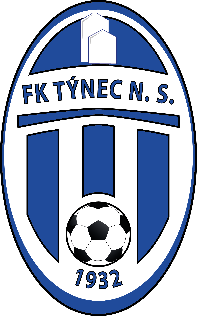             VYÚČTOVÁNÍ CESTOVNÍCH VÝLOH  FK TÝNEC nad Sáz.             VYÚČTOVÁNÍ CESTOVNÍCH VÝLOH  FK TÝNEC nad Sáz.             VYÚČTOVÁNÍ CESTOVNÍCH VÝLOH  FK TÝNEC nad Sáz.             VYÚČTOVÁNÍ CESTOVNÍCH VÝLOH  FK TÝNEC nad Sáz.             VYÚČTOVÁNÍ CESTOVNÍCH VÝLOH  FK TÝNEC nad Sáz.             VYÚČTOVÁNÍ CESTOVNÍCH VÝLOH  FK TÝNEC nad Sáz. Příjmení                                                         SPZ:   Příjmení                                                         SPZ:   Příjmení                                                         SPZ:   Příjmení                                                         SPZ:   Příjmení                                                         SPZ:   rok: 2016Jméno                                                            Kč za km:      3,-Náhradu zaslat na účet:                                  / Kód banky   Jméno                                                            Kč za km:      3,-Náhradu zaslat na účet:                                  / Kód banky   Jméno                                                            Kč za km:      3,-Náhradu zaslat na účet:                                  / Kód banky   Jméno                                                            Kč za km:      3,-Náhradu zaslat na účet:                                  / Kód banky   Jméno                                                            Kč za km:      3,-Náhradu zaslat na účet:                                  / Kód banky   měsíc:   DatumMužstvoMužstvo                   Z                  DO  účel cesty        kmCelkem kmŘádně a čitelně vyplněný formulář odevzdat nejpozději do druhého dne následujícího měsíce!!! Jinak nebude již možné cestovné uhradit. Za správnost uvedených údajů zodpovídá:                                                                        Podpis:  Řádně a čitelně vyplněný formulář odevzdat nejpozději do druhého dne následujícího měsíce!!! Jinak nebude již možné cestovné uhradit. Za správnost uvedených údajů zodpovídá:                                                                        Podpis:  Řádně a čitelně vyplněný formulář odevzdat nejpozději do druhého dne následujícího měsíce!!! Jinak nebude již možné cestovné uhradit. Za správnost uvedených údajů zodpovídá:                                                                        Podpis:  Řádně a čitelně vyplněný formulář odevzdat nejpozději do druhého dne následujícího měsíce!!! Jinak nebude již možné cestovné uhradit. Za správnost uvedených údajů zodpovídá:                                                                        Podpis:  celkem Kč            VYÚČTOVÁNÍ CESTOVNÍCH VÝLOH  FK TÝNEC nad Sáz.             VYÚČTOVÁNÍ CESTOVNÍCH VÝLOH  FK TÝNEC nad Sáz.             VYÚČTOVÁNÍ CESTOVNÍCH VÝLOH  FK TÝNEC nad Sáz.             VYÚČTOVÁNÍ CESTOVNÍCH VÝLOH  FK TÝNEC nad Sáz.             VYÚČTOVÁNÍ CESTOVNÍCH VÝLOH  FK TÝNEC nad Sáz.             VYÚČTOVÁNÍ CESTOVNÍCH VÝLOH  FK TÝNEC nad Sáz. Příjmení                                                         SPZ:   Příjmení                                                         SPZ:   Příjmení                                                         SPZ:   Příjmení                                                         SPZ:   Příjmení                                                         SPZ:   rok: 2016Jméno                                                            Kč za km:      3,- Náhradu zaslat na účet:                                  / Kód banky   Jméno                                                            Kč za km:      3,- Náhradu zaslat na účet:                                  / Kód banky   Jméno                                                            Kč za km:      3,- Náhradu zaslat na účet:                                  / Kód banky   Jméno                                                            Kč za km:      3,- Náhradu zaslat na účet:                                  / Kód banky   Jméno                                                            Kč za km:      3,- Náhradu zaslat na účet:                                  / Kód banky   měsíc:   DatumMužstvoMužstvo                   Z                  DO  účel cesty        kmCelkem kmŘádně a čitelně vyplněný formulář odevzdat nejpozději do druhého dne následujícího měsíce!!! Jinak nebude již možné cestovné uhradit. Za správnost uvedených údajů zodpovídá:                                                                        Podpis:  Řádně a čitelně vyplněný formulář odevzdat nejpozději do druhého dne následujícího měsíce!!! Jinak nebude již možné cestovné uhradit. Za správnost uvedených údajů zodpovídá:                                                                        Podpis:  Řádně a čitelně vyplněný formulář odevzdat nejpozději do druhého dne následujícího měsíce!!! Jinak nebude již možné cestovné uhradit. Za správnost uvedených údajů zodpovídá:                                                                        Podpis:  Řádně a čitelně vyplněný formulář odevzdat nejpozději do druhého dne následujícího měsíce!!! Jinak nebude již možné cestovné uhradit. Za správnost uvedených údajů zodpovídá:                                                                        Podpis:  celkem Kč